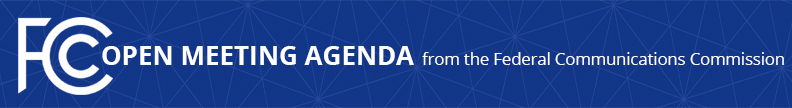 Media Contact: Will Wiquist, 202-418-0509will.wiquist@fcc.gov For Immediate ReleaseFCC ANNOUNCES TENTATIVE AGENDA FOR NOVEMBER OPEN MEETING  -- WASHINGTON, October 27, 2016 – Federal Communications Commission Chairman Tom Wheeler announced that the following items are tentatively on the agenda for the November Open Commission Meeting scheduled for Thursday, November 17, 2016:Mobility Fund: The Commission will consider a Report and Order that would adopt rules for the second phase of the Mobility Fund, which would provide ongoing universal service support dedicated to expanding the availability of mobile broadband networks.  (WT Docket No. 10-208; WC Docket No. 10-90)Roaming Obligations of Commercial Mobile Service Providers and Regulatory Classification of Voice over LTE Service: The Commission will consider a Notice of Proposed Rulemaking that would seek comment on proposals to implement a unified roaming standard and to classify Voice over LTE. (WT Docket No. 16-356)Business Data Services: The Commission will consider a Report and Order and Second Further Notice of Proposed Rulemaking that would allow for light-touch regulation of packet-based Business Data Services and retain and update price cap regulation for lower-bandwidth TDM-based Business Data Services to ensure that lack of competition does not unfairly harm commercial customers or the consumers who rely upon these services. (WC Docket Nos. 16-143, 15-247, 05-25; GN Docket No. 13-5; RM-10593)Video Description: Implementation of the Twenty-First Century Communications and Video Accessibility Act of 2010: The Commission will consider a Report and Order which addresses the amount of video described programming required to be made available to consumers. (MB Docket No. 11-43)The Open Meeting is scheduled to commence at 10:30 a.m. in Room TW-C305 of the Federal Communications Commission, 445 12th Street, S.W., Washington, D.C. ###
Office of Media Relations: 202.418.0500TTY: 888-835-5322Twitter: @FCCftp.fcc.govwww.fcc.gov/office-media-relationsThis is an unofficial announcement of Commission action.  Release of the full text of a Commission order constitutes official action.  See MCI v. FCC. 515 F 2d 385 (D.C. Circ 1974).